ИЗПОЛЗВАНЕ НА БЕЗПЛАТНО WIFIДецата Ви трябва ли да правят домашните си онлайн вкъщи ? По време на кризата вследствие на коронавируса Telenet  и Proximus  отварят своите интернет  мрежи  за деца, които нямат интернет вкъщи. Следвайте долупосочените стъпки, за да можете да ги използвате:  СТЪПКА 1: ПРОВЕРЕТЕ ДАЛИ В БЛИЗОСТ ДО  ВАС ИМА БЕЗПЛАТНА ИНТЕРНЕТ МРЕЖАНе навсякъде можете да използвате безплатно wifi.  Възможно е само в случай,  че  някой от съседите Ви е клиент на Telenet/Proximus.   Трябва да разберете дали близо до Вас има безплатно wifi. Можете да проверите това с помощта на лаптоп или смартфон. ПРОВЕРКА НА КОМПЮТЪР С WINDOWS 10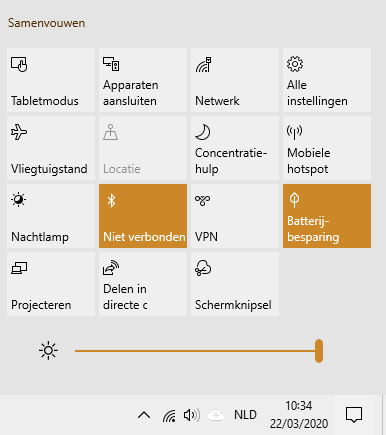 Кликнете върху квадратчето долу вдясно на екрана. Кликнете след това върху  ‘netwerk’  (‘мрежа ‘)Виждате цял списък с  wifi  мрежи. Всяка мрежа си има име. Вижте дали има мрежа с името  ‘Telenet WiFree’ или ‘Proximus Public Wi-Fi’.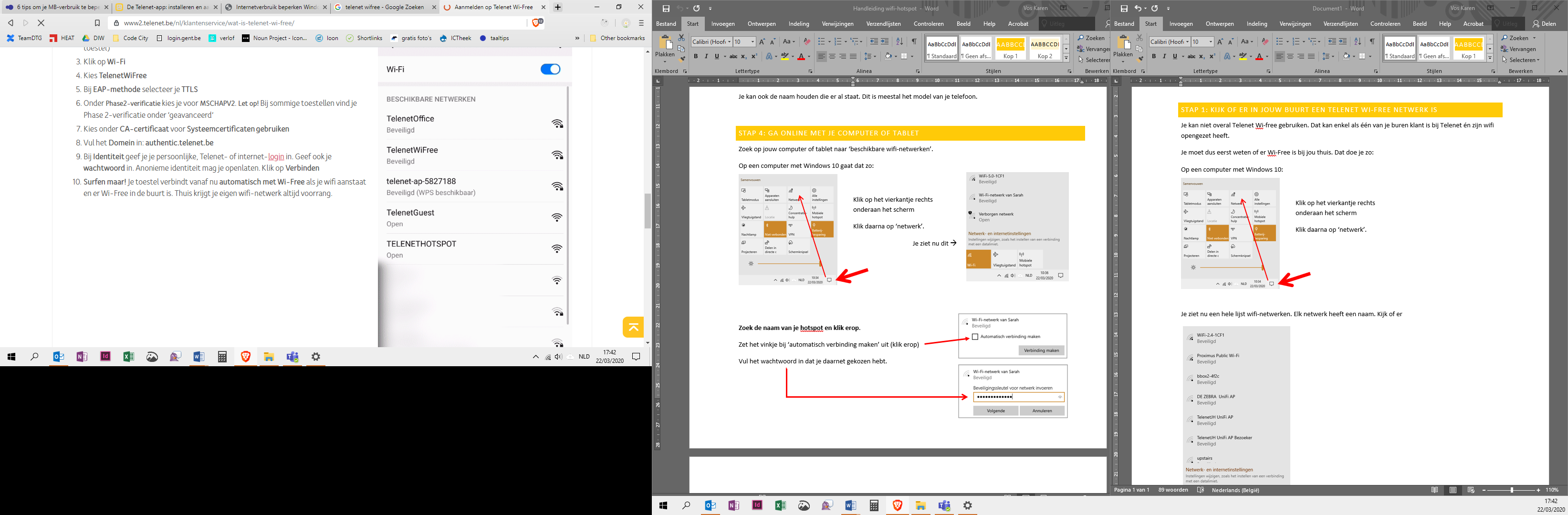 Виждате ли мрежа с името  ‘Telenet WiFree’ ?Преминете към стъпка 2  в раздел със заглавие TELENET Виждате ли мрежа с името ‘Proximus Public Wi-Fi’?Преминете към стъпка 2  в раздел със заглавие PROXIMUS Не виждате ли мрежа с името  ‘Telenet WiFree’ или ‘Proximus Public Wifi’?В такъв случай не можете да се възползвате от  предлаганата  услуга. Информирайте училището си.ПРОВЕРКА  НА СМАРТФОН ИЛИ ТАБЛЕТПотърсете иконката на wifi . За целта прекарайте пръст по екрана на телефона отгоре надолу.  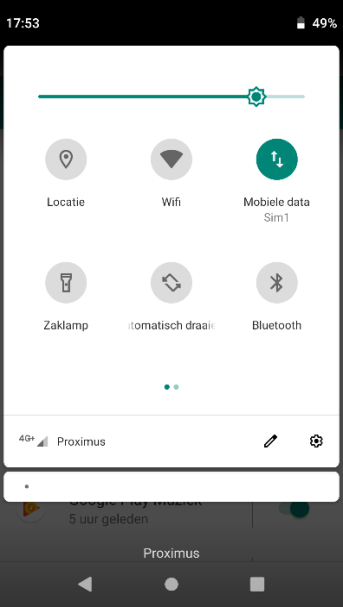  Кликнете върху иконката  wifi и го включете .Виждате всички  wifi мрежи в близост до Вас.  Всяка мрежа си има име.  Проверете  дали има мрежа с името ‘Telenet WiFree’ или ‘Proximus Public Wifi’.Виждате ли мрежа с име  ‘Telenet WiFree’?Преминете към стъпка 2 в раздел със заглавие TELENET 				Виждате ли мрежа с име ‘Proximus Public Wi-Fi’?Преминете към стъпка 2 в раздел със заглавие  PROXIMUS Не виждате ли мрежа с името ‘Telenet WiFree или ‘Proximus Public WiFi’?В такъв случай не можете да се възползвате от предлаганата услуга. Информирайте училището си.TELENETСТЪПКА 2: СВЪРЖЕТЕ КОМПЮТЪРА С  WI-FREEНА КОМПЮТЪР С  WINDOWS 10  ТОВА СТАВА ПО СЛЕДНИЯ НАЧИН: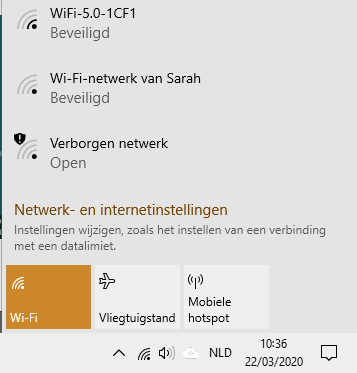 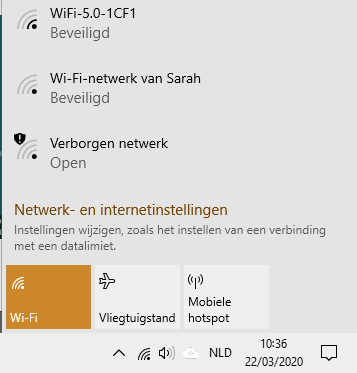 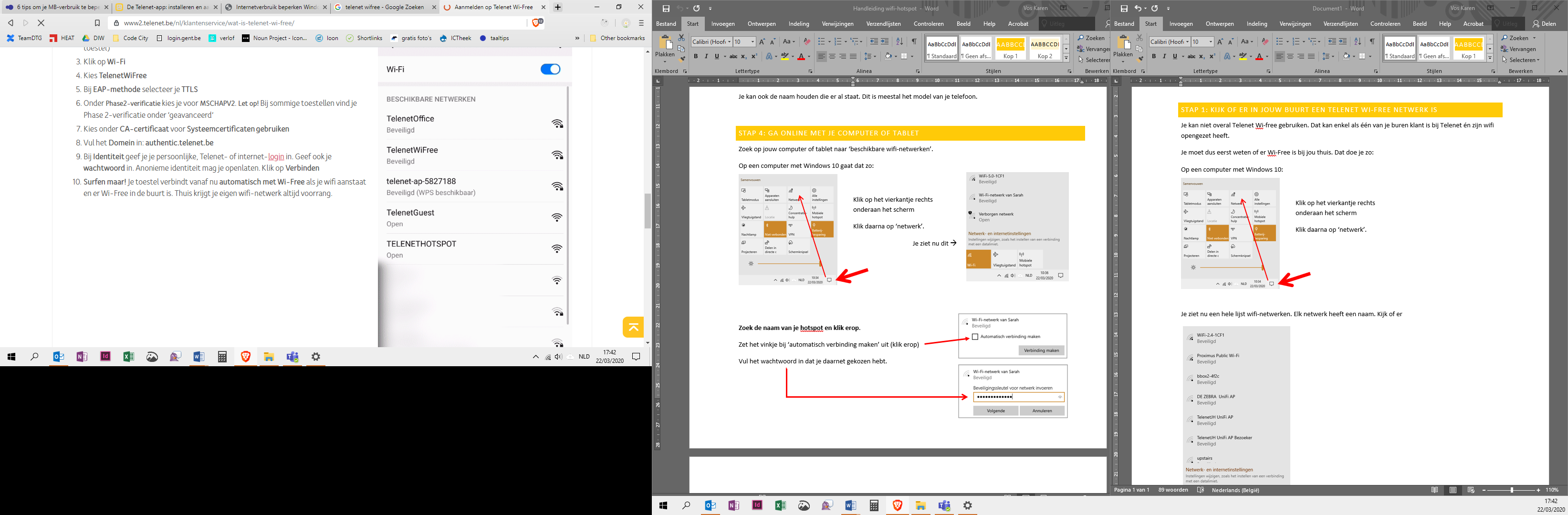 Кликнете върху квадратчето долу вдясно но екрана.След това кликнете върху ‘netwerk’ (‘мрежа’)Виждате това  кликнете върху TELENETWIFREEЗа да влезете във WiFree мрежата, Ви трябва потребителско име (gebruikersnaam) и парола (wachtwoord). Ще ги получите от училището си.Попълнете ги: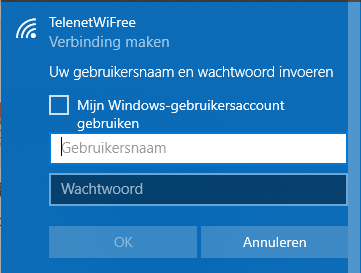     				 	Gebruikersnaam:     		 			Wachtwoord: Лаптопът Ви ще прави отсега нататък  автоматично връзка с  Wi-Free мрежата.   Тази услуга е безплатна до края на юни, след това няма да имате достъп до интернет  посредством  Wi-free.НЕ МОЖЕТЕ ЛИ ВЪПРЕКИ ВСИЧКО ДА НАПРАВИТЕ ВРЪЗКА С ИНТЕРНЕТ?Възможно е интернетът да не е достатъчно силен. Или модемът на съседа Ви да не е включен. 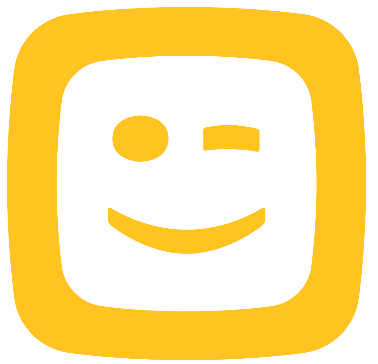 Имате нужда от помощ?Обадете се на безплатната помощна телефонна линия на  Telenet0800/66 720  Можете да ни  намерите  от понеделник до петък между 9 и 16 чPROXIMUSСтъпка 2: Свържете компютъра с PUBLIC WI-FIНА КОМПЮТЪР С WINDOWS 10 ТОВА СТАВА ПО СЛЕДНИЯ НАЧИН: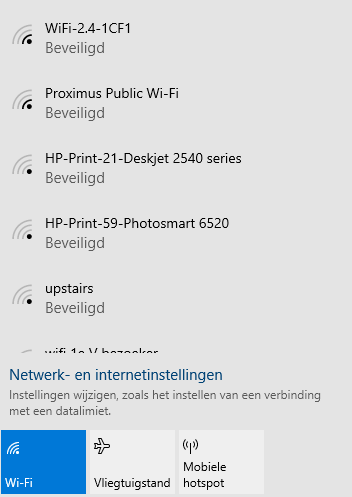 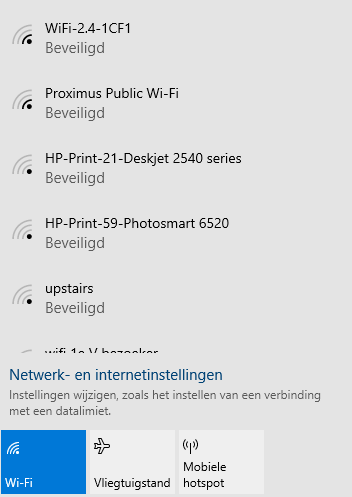 Кликнете върху квадратчето долу вдясно на екранаКликнете след това върху ‘netwerk’ (‘мрежа’) Виждате това  кликнете върху Proximus public wi-fiЗа да влезете в мрежата Public Wi-Fi , са Ви необходими потребителско име (gebruikersnaam)  и парола (wachtwoord).  Ще ги получите от училището си. Попълнете ги:    	Gebruikersnaam:     	Wachtwoord: Лаптопът Ви ще прави отсега нататък  автоматично връзка с  мрежата Public Wi-Fi. Тази услуга е безплатна до отварянето на училищата, след това няма да имате достъп до интернет  посредством  Public Wi-Fi.НЕ МОЖЕТЕ ЛИ ВЪПРЕКИ ВСИЧКО ДА НАПРАВИТЕ ВРЪЗКА С ИНТЕРНЕТ?Възможно е интернетът да не е достатъчно силен. Или модемът на съседа Ви да не е включен. 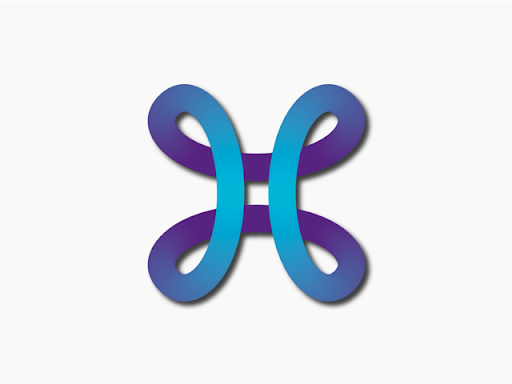     имате нужда от помощ?	      Обадете се на помощната телефонна  линия на	 Proximus	0800/22 800 